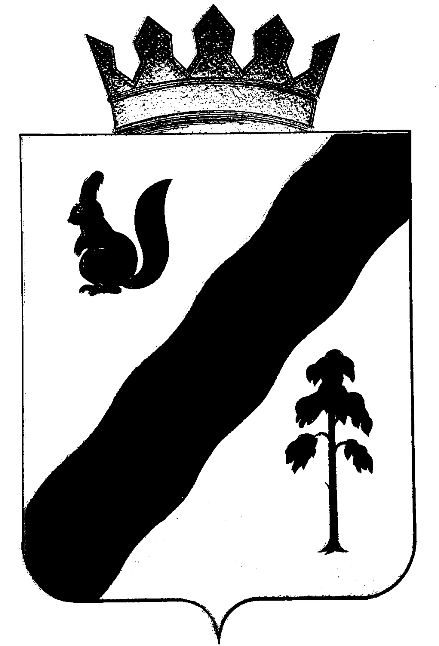 ПОСТАНОВЛЕНИЕАДМИНИСТРАЦИиГАЙНСКОГО МУНИЦИПАЛЬНОГО ОКРУГАПЕРМСКОГО КРАЯ	В связи с приведением муниципальных правовых актов в соответствие с действующим законодательством,Администрация Гайнского муниципального округа ПОСТАНОВЛЯЕТ:Внести в постановление администрации Гайнского муниципального района от 09.12.2019  №655-245-01-08 «Об утверждении муниципальной программы «Муниципальные дороги Гайнского муниципального округа» следующие изменения:   1.1.  В приложении №1 таблицу 1.1. Основные мероприятия « Ремонт муниципальных автомобильных дорог и искусственных сооружений на них за счет средств бюджета Гайнского муниципального округа»   изложить в следующей редакции:2. Настоящее постановление вступает в силу со дня подписания и подлежит размещению на официальном сайте администрации Гайнского муниципального округа.Глава муниципального округа― глава  администрации Гайнского муниципального округа                                              Е.Г. Шалгинских02.09.2020№797№ п/пНаименование муниципальной автомобильной дороги2020 г.2021г.2022гВсего, руб.1.Лабораторные исследования асфальтобетона (Ремонт ул. Коммунистическая в 2020г.)80 000,002.Разработка Комплексной схемы организации дорожного движения КСОДД (обязательное условие получения краевых средств в 2021)150 000,003.Разработка Комплексной программы развития транспортной инфраструктуры КПРТИ (обязательное условие получения краевых средств в 2021)150 000,004.Услуги по строительному контролю при ремонте автомобильной дороги от д. № 55 по ул. Коммунистическая - до д. № 25 по ул. Дзержинского  в п. Гайны асфальта (2,14% от сметной стоимости по постановление ПРФ от 21 июня 2010 г. N 468)196 000,005.Выполнение работ по ремонту верхнего настила моста р. Большая Парья на автомобильной дороге «Иванчино - Красный Яр» 	32 000,006.Оказание услуги по составлению ведомости объемов работ на выполнение следующих ремонтных работ: - водопропускная труба – 6 м.п. (км 2+030), водопропускная труба - 6  м.п. (км 3+500), водопропускная труба -6 м.п. (км 4+500) на автомобильной дороге «подъезд к п. Шордын»;- мост 41,3 м.п. на км 1+600 автомобильной дороги ур. Лугдын – Кебраты	29 220,296.Нераспределенные средства местного бюджета89 677,61ИТОГО:Местный бюджет726 897,903 904 886,06610 086,061118 304,36